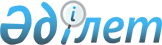 О внесении изменений в приказ исполняющего обязанности Министра национальной экономики Республики Казахстан от 30 марта 2015 года № 282 "Об утверждении Правил установления пороговых значений розничных цен на социально значимые продовольственные товары и размера предельно допустимых розничных цен на них" и в приказ исполняющего обязанности Министра торговли и интеграции Республики Казахстан от 22 июня 2023 года № 242-НҚ "Об утверждении Правил организации деятельности торговых рынков, требований к содержанию территории, оборудованию и оснащению торгового рынка"Приказ Министра торговли и интеграции Республики Казахстан от 13 ноября 2023 года № 406-НҚ. Зарегистрирован в Министерстве юстиции Республики Казахстан 14 ноября 2023 года № 33633
      ПРИКАЗЫВАЮ:
      1. Внести в приказ исполняющего обязанности Министра национальной экономики Республики Казахстан от 30 марта 2015 года № 282 "Об утверждении Правил установления пороговых значений розничных цен на социально значимые продовольственные товары и размера предельно допустимых розничных цен на них" (зарегистрирован в Реестре государственной регистрации нормативных правовых актов под № 11245) следующее изменение:
      в Правилах установления пороговых значений розничных цен на социально значимые продовольственные товары и размера предельно допустимых розничных цен на них, утвержденных указанным приказом:
      пункт 2 изложить в следующей редакции:
      "2. На территории области, города республиканского значения, столицы устанавливается пороговое значение розничных цен на социально значимые продовольственные товары по перечню, утвержденному приказом Заместителя Премьер-Министра - Министра торговли и интеграции Республики Казахстан от 11 мая 2023 года № 166-НҚ "Об утверждении Перечня социально значимых продовольственных товаров" (зарегистрирован в Реестре государственной регистрации нормативных правовых актов под № 32474).".
      2. Внести в приказ исполняющего обязанности Министра торговли и интеграции Республики Казахстан от 22 июня 2023 года № 242-НҚ "Об утверждении Правил организации деятельности торговых рынков, требований к содержанию территории, оборудованию и оснащению торгового рынка" (зарегистрирован в Реестре государственной регистрации нормативных правовых актов под № 32884) следующее изменение:
      в Правилах организации деятельности торговых рынков, требований к содержанию территории, оборудованию и оснащению торгового рынка, утвержденных указанным приказом:
      подпункт 4) пункта 17 изложить в следующей редакции:
      "4) располагает на входе в торговый рынок информационный стенд о текущих розничных ценах на социально значимые продовольственные товары согласно перечню социально значимых продовольственных товаров, утвержденному приказом Заместителя Премьер-Министра - Министра торговли и интеграции Республики Казахстан от 11 мая 2023 года № 166-НҚ "Об утверждении Перечня социально значимых продовольственных товаров" (зарегистрирован в Реестре государственной регистрации нормативных правовых актов под № 32474), в том числе в информационной системе, в соответствии с утвержденным Приказом 123-НҚ. Информационный стенд может содержать информацию о текущих розничных ценах на иные продовольственные товары.".
      3. Комитету торговли Министерства торговли и интеграции Республики Казахстан в установленном законодательством порядке обеспечить:
      1) государственную регистрацию настоящего приказа в Министерстве юстиции Республики Казахстан;
      2) размещение настоящего приказа на интернет-ресурсе Министерства торговли и интеграции Республики Казахстан.
      4. Контроль за исполнением настоящего приказа возложить на курирующего вице-министра торговли и интеграции Республики Казахстан.
      5. Настоящий приказ вводится в действие по истечении десяти календарных дней после дня его первого официального опубликования.
      "СОГЛАСОВАН"Министерство сельского хозяйстваРеспублики Казахстан
      "СОГЛАСОВАН"Министерство финансовРеспублики Казахстан
      "СОГЛАСОВАН"Министерство национальной экономикиРеспублики Казахстан
					© 2012. РГП на ПХВ «Институт законодательства и правовой информации Республики Казахстан» Министерства юстиции Республики Казахстан
				
      Министр торговли и интеграцииРеспублики Казахстан

А. Шаккалиев
